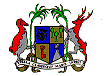 	    EMBASSY OF THE REPUBLIC OF MAURITIUS & PERMANENT MISSION TO THE UNITED NATIONS AND OTHER INTERNATIONAL ORGANISATIONS             AMBASSADE DE LA REPUBLIQUE DE MAURICE ET MISSION PERMANENTE AUPRES  DES  NATIONS UNIES                                             ET  DES AUTRES ORGANISATIONS INTERNATIONALESCONSIDERATION OF THE UNIVERSAL PERIODIC REVIEW OF BHUTAN9 May 2019 -14h30Mr. President,The Mauritius delegation extends a warm welcome to the high level delegation of Bhutan and thanks it for the presentation of its UPR Report for the third cycle.  We commend Bhutan for accepting 103 recommendations during the last UPR, and we note with satisfaction the setting up of the Law Review Task force as well as the regular trainings conducted for law enforcement agencies and legal awareness programmes.  We applaud the efforts of the government to strengthen the rule of law and good governance, and the ranking of Bhutan at the 6th position in the Asia Pacific region in the Transparency International Corruption Perception Index 2017.We also recognize numerous initiatives and programmes that are being implemented for the promotion and protection of the rights of women and children as well as for poverty alleviation.We recommend that the Government of Bhutan take the necessary steps to consider ratification of the International Covenant on Civil and Political Rights, as well as the International Covenant on Economic, Social and Cultural Rights.We wish the delegation of Bhutan a successful review.Thank you, Mr. President.